Letošní konference v rukou studentůLetošní školní konference Mendelova gymnázia je zcela v jiném duchu. Každoroční průběh konference doznal změnu, celou konferenci povedou studenti přesně ve smyslu studenti studentům. Nebude to jen přehlídka úspěchů, ale převážně aktivit, a především příležitostí pro naše studenty, se kterými je chceme seznámit a které mohou inspirovat, povzbudit nebo nadchnout studenty prvních ročníků.Je to také ukázka soft skills našich studentů, jako je schopnost vést konferenci, diskutovat, prezentovat své výsledky, umět zaujmout a oslovit posluchače a schopnost zvládat zátěž.Smysl naší školní konference vidím v tom, že je to událost, kterou připravují zejména studenti studentům, aby jim pomohli se zorientovat ve světě příležitostí, aby si každý student uvědomil, že i on může udělat něco, co jej přesáhne, může pracovat na sobě a dokázat, že je v něčem jedinečný. Každý student může zažít radost ze seberealizace, úspěchu nebo z týmové práce, důležité je nebát se dělat něco navíc a věnovat tomu čas. A to, že takových studentů je na Mendláku mnoho, svědčí i tato konference. Je za tím obrovská práce, ale i zápal a chuť zanechat „něco za sebou“. Je to nejen zásluha studentů, ale především učitelů, kteří se věnují studentům, kteří mají zájem a chtějí dělat něco navíc. Za to jim všem patří veliké DÍKY.Nechť je i letošní konference oslavou práce našich studentů a pedagogů a obrovskou inspirací pro studenty prvních ročníků.   						              Mgr. Monika Klapková, ředitelka školyNaši debatéři debatují, vyhrávají, školí se, trénují!Máme na MGO několik debatních týmů. Pojďte se seznámit s tím, jak úžasně si vedou! Ewoci patří k jednomu z nejúspěšnějších debatních týmů v republice. Tým se skládá ze tří stálých členů – Jan Vilč, Viktor Hartmann a Renáta Kotůlková. V průběhu posledního školního roku se tým zúčastnil všech sedmi debatních turnajů, z toho tří v anglickém a čtyř v českém jazyce.Týmové úspěchy3. místo z 20 na prvním turnaji české Debatní ligy4. místo z 20 na druhém turnaji české Debatní ligy5. místo z 18 na druhém turnaji anglické Debate League5. místo z 18 na třetím turnaji anglické Debate League4 místo z 31 týmů v celkové tabulce české Debatní ligy>> Kvalifikace do finálového turnaje české Debatní ligy (MČR v debatě)1. místo v základní tabulce finálového turnaje> Postup do semifináleVýhra v semifinále a postup do fináleProhra ve finále – Vicemistři republiky v české Debatní lizeSouběžně s hlavní soutěží probíhají i vedlejší soutěže o nejaktivnější tým v republice.
a) Český Debatní pohár> Nejaktivnější tým sezóny v českých debatáchb) Anglický Debatní pohár> Nejaktivnější tým sezóny v anglických debatáchc) Debatní superpohár> Nejaktivnější tým sezóny celkověEwoci v sezóně 2019/2020 vyhráli jako historicky první tým v Asociaci debatních klubů všechny
3 tyto poháry s vysokým náskokem. V poslední sezóně se to povedlo opět. Ewoci vyhráli všechny 
3 debatní poháry a k tomu ještě přidali pohár za vicemistry republiky. Tím zvládli vyhrát 4 poháry, a to je opět historicky nejvyšší počet vyhraných pohárů v jedné sezóně. Dohromady to tedy znamená, že Ewoci vyhráli již 7 pohárů, což je opět posouvá na první místo v počtu vyhraných pohárů ze všech týmů debatní ligy v historii.Individuální úspěchyRenáta Kotůlková - 4. místo na 2. turnaji české Debatní ligyJan Vilč - 1. místo na 3. turnaji české Debatní ligyRenáta Kotůlková - 2. místo na 3. turnaji anglické Debate LeagueViktor Hartmann - 5. místo ze 115 v celkovém pořadí řečníků Debatní ligyRenáta Kotůlková - 8. místo ze 115 v celkovém pořadí řečníků Debatní ligyJan Vilč - 9. místo ze 115 v celkovém pořadí řečníků Debatní ligyV debatním systému Karl Popper se řeči hodnotí na škále od 50 do 100 bodů, kde je proražení hranice 90 bodů poměrně neobvyklé. Této hranice tak dosud nikdy v Opavském debatním klubu od jeho založení v roce 2011 nedosáhl. Ewoci to v poslední sezóně zvládli hned 5x. Bodovou smršť rozjel v sezóně 20/21 Viktor Hartmann, který na 1. turnaji sezóny dosáhl 91 bodů. Pokračovala Renáta Kotůlková, která zvládla pokořit 90 bodovou hranici hned 3x a tím tuto hranici pokořila nejvícekrát ze všech řečníků sezóny. Jako poslední to ještě zvládl Viktor Hartmann, který pokořil hranici neuvěřitelných 94 bodů a tím si pojistil nejvyšší dosažené body ze všech řečníků sezóny.Trenérství, rozvoj klubuV letošním školním roce se tým Ewoci stal nejmladšími trenéry debatního klubu v současné ADK. Debatní klub Mendelova gymnázia je zároveň na české debatní scéně absolutní raritou, jelikož jsou ve vedení samotní studenti, nikoliv učitelé nebo dospělí trenéři. A toto vedení klubu je velmi úspěšné. Trenérskému týmu Ewoci se podařilo klub expandovat na 23 aktivních členů, což z něj dělá největší klub debatní asociace. Zároveň se pod jejich vedením kvalifikoval do finále debatní ligy tým ?!?!!?, složený převážně z debatérů debatujících prvním rokem, což je pro asociaci debatních klubů velká rarita.Debatní klub Mendelova gymnázia, OpavaTurnaj mladých fyzikůTurnaj mladých fyziků je jedna z nejprestižnějších fyzikálních soutěží mezinárodního rázu. Je určena pro pětičlenné týmy žáků gymnázií, kteří mají zájem o fyziku. Na začátku školního roku týmy obdrží soubor sedmnácti fyzikálních problémů, načež mají několik měsíců na prozkoumání daných jevů, vytvoření teoretických modelů, které následně ověří experimenty. Soutěž probíhá ve školním, regionálním, celostátním a mezinárodním kole, přičemž v každém kole se jednotlivé týmy setkají a prezentují svá řešení ostatním týmům, ty si následně připraví konstruktivní kritiku a sepíšou nejasnosti, o kterých se poté diskutuje. Každé kolo je na konci hodnoceno porotou sestávající z vysokoškolských profesorů a vědců z Akademie věd.Mendelovo gymnázium v soutěžiMendelovo gymnázium se této soutěže úspěšně účastní už mnoho let, přičemž stihlo nasbírat mnoho úspěchů a cenných zkušeností. Největší úspěchy jsou z posledních pěti let, kdy se týmu MGO podařilo dva roky po sobě umístit na medailových pozicích v mezinárodním kole (2. a 3. místo v Shanghaji a Pekingu).Zkušenosti a schopnosti získané díky soutěžiProtože celá soutěž probíhá v anglickém jazyce, zlepšíte se jak v obecné angličtině, tak i 
v odborné fyzikálně-matematické terminologii. Rozvinete také své znalosti ve vysokoškolské matematice či manuální zručnosti a představivosti při stavění a vymýšlení experimentálních aparatur. Nemůžeme opomenout ani důležitou schopnost prezentovat více či méně pochopené zjištění před různě velkými skupinami lidí.A nakonec asi nejdůležitější a možná nečekaný posun, a to osobnostní. Jelikož je soutěž složitá a studenti na ní pracují samostatně, naučí se lépe zvládat stres, komunikovat v kolektivu 
i s profesionály v oboru, stanovovat si priority a v neposlední řadě přijímat zodpovědnost za svou práci. 							 Anna Aronová, 4.D a Jan Trubka, 3.BDějepis na naší školeTento předmět je vyučován dvě hodiny týdně v každém ročníku jak čtyřletého, tak osmiletého studia. To má bezesporu své výhody, naši žáci si tak mohou osvojit znalosti naší, evropské i světové historie od pravěku po současnost.Vyučující se samozřejmě snaží dokládat svůj výklad názornými ukázkami a návštěvami míst, které se s daným učivem pojí. V 1. ročníku se naskýtá možnost návštěvy muzea pravěku Anthropos v Brně, následuje akce Po stopách Komenského ve spolupráci s předmětovou komisí češtiny pro 2. ročník. Třeťáci si už velmi oblíbili exkurzi s názvem Haškova Lipnice, během níž získávají vědomosti nejen v oblasti zeměpisu a literatury, ale také v dějepise. V posledních letech se stalo obtížné zajistit logisticky exkurzi do Osvětimi, samozřejmě jsme rádi, když se to podaří. I když v jiném prostředí, ale tuto tematiku lze žákům přiblížit také v dochované synagoze 
v Krnově.Reagujeme na nabídky aktuálních výstav pořádaných nejčastěji Slezským zemským muzeem 
v Opavě nebo Opavskou kulturní organizací, většinou jsou pro tyto expozice vytvořeny animační programy pro naše studenty. Podobně to platí také pro organizování besed s pamětníky, často spolupracujeme rovněž s Ústavem historických věd Slezské univerzity.Soutěže pro dějepis nejsou na celostátní úrovni ze strany MŠMT nebo NIDV až na jednu výjimku vypisovány, podobně je tomu na krajské úrovni. Z tohoto důvodu se naše gymnázium rozhodlo asi před 16 lety organizovat krajská kola dějepisné soutěže pro gymnázia Moravskoslezského kraje. Našimi partnery bylo Slezské gymnázium a ÚHV SU v Opavě, celkem se nám povedlo uspořádat 13 ročníků. S hrdostí můžeme konstatovat, že naši studenti se v tomto klání při celkovém hodnocení objevovali vždy na předních pozicích, ne-li na 1. místě.V současné době organizuje NIDV dějepisnou olympiádu, která byla po dlouhá léta určena žákům 
8. a 9. tříd ZŠ, což odpovídá naší tercii a kvartě. Již 3 roky je olympiáda určena také vyššímu gymnáziu, zatím se nám nepodařilo ani v jedné kategorii probojovat dále než do krajského kola.						Předmětová komise dějepisuAstronomická olympiádaV loňském školním roce Barbora Nociarová (2.A) reprezentovala celý Moravskoslezský kraj 
v Astronomické olympiádě (kategorie GH), když předtím získala první místo v krajském kole. Celá soutěž celostátního kola probíhala formou on-line. Skládala se ze čtyř bloků. Ve dvou blocích řešila Barbora úlohy výpočtem na podepsaný papír, který vyfotila a odeslala ke kontrole. Další dva bloky byly tvořeny uzavřenými otázkami s volbou odpovědi. Barbora vybojovala krásné třetí místo! Některé otázky z celostátního kola jsou uvedeny níže.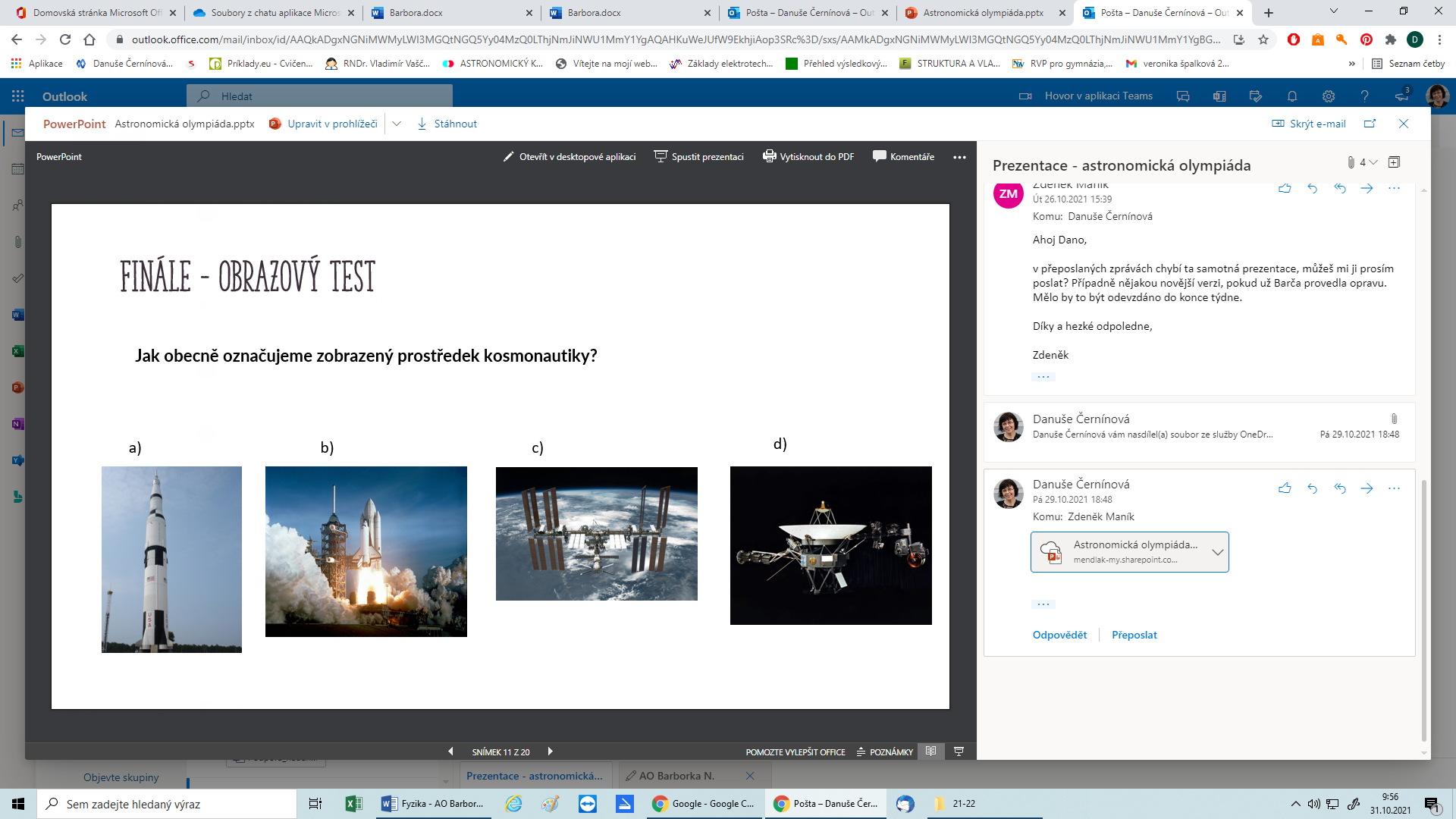 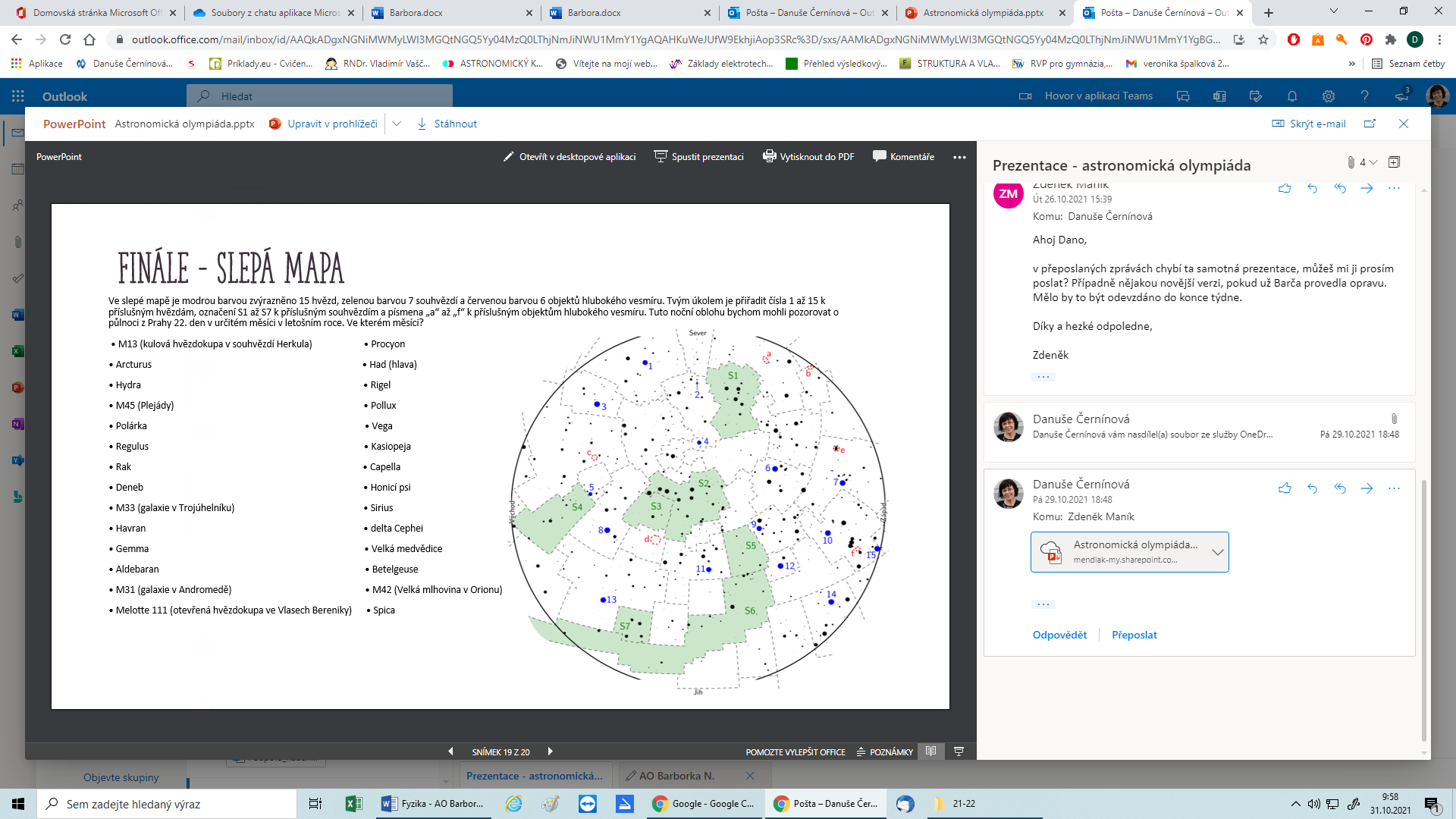 Předmětová komise fyzikyJá miluji OpavuOkres Opava patří k jedněm z nekrásnějších míst v ČR. Při prohlídce různých veřejných fotogalerií a videokanálů však zjistíte, že o Opavě a okolí města neexistuje dostatečné množství materiálů, které by region multimediálně prezentovaly. Hlavním cílem projektu je motivovat mladé lidi k fotografování, natáčení přírodních krás našeho regionu, a hlavně k zveřejňování svých prací. V našem zájmu je, aby naši studenti vyrazili do přírody města Opavy a do blízkého okolí a snažili se zachytit a prezentovat to, co Opavsko charakterizuje. Dále chceme studenty ve volných chvílích naučit základům správného fotografování, stříhání videa apod. Do projektu chceme zapojit také veřejnost a studenty z jiných škol na Opavsku – formou soutěže. Stromy Díky podpoře kolegů a Odboru životního prostředí města Opavy se podařilo rozjet přímou podporu výsadby zeleně v katastru města. Takto vznikl transparentní účet, jehož jediným smyslem je nákup vzrostlých stromů. Každý z vás může přispět libovolnou částkou, která bude využita na veřejnou zeleň. Můžete online sledovat a kontrolovat pohyb financí na účtu a jakýkoli nákup bude doložen fotografiemi zveřejněnými na našich stránkách. Můžete nám k daru napsat i vzkaz, komu byste chtěli věnovat strom, na který jste přispěli – prostě strom nebo keř na přání (wiltsch@mgopava.cz).  Číslo transparentního účtu: 300491200/0300 ČSOB A ještě jedna věc. Obecně platí, že se nemají dělat jednoúčelové věci. Nedávno nám vyšli vstříc v opavské sběrně – Opametal, s.r.o. (Těšínská ul., Vančurova ul. a provozovna v Oticích), že můžeme (můžete) odevzdávat staré železo, papír nebo jiné kovy a nahlásit číslo transparentního účtu – částka bude připsána ve prospěch veřejné zeleně (300491200/0300). Nejenže budeme recyklovat a třídit, ještě máme příležitost pomoct svému životnímu prostředí. Tuto službu je možno využít po dobu jednoho roku.  Samozřejmostí je i možnost zapojit se do některé z našich dalších akcí, jako je výsadba stromů nebo sběr odpadků. 									Adam WiltschMatematické snění – skvělá příprava pro matematické soutěžeMáte rádi matematiku? Rádi řešíte netradiční úlohy? Baví Vás matematické soutěže? Přijďte za námi do Matematického snění! V matematice se na MGO aktivně a úspěšně účastníme mnoha matematických soutěží. Kvalitní přípravou je kroužek Matematické snění vedený doc. RNDr. Janou Kopfovou, PhD.Jakých nejvýznamnějších úspěchů letos studenti Mendláku v matematice dosáhli? Do ústředního kola matematické olympiády nejvyšší kategorie A se probojovali Karel Chwistek 
a Martin Fof. Mezi 42 matematiky z celé České republiky se Karel Chwistek umístil na 10. místě 
a Martin Fof na 17. místě. Karel Chwistek reprezentoval naši republiku na 62. ročníku Mezinárodní matematické olympiády (IMO) v červenci v Petrohradu. Jednalo se o vrcholnou mezinárodní matematickou soutěž a Karel se ji zúčastnil již potřetí, v minulém roce získal stříbrnou medaili. Tento úspěch se mu povedlo zopakovat i letos. V celkovém umístění států skončila Česká republika i díky Karlovi na 16. místě, což je za poslední roky jeden z nejlepších výsledků vůbec. Martin Fof vybojoval místo v českém týmu pro Středoevropskou matematickou olympiádu (MEMO), která se uskutečnila v srpnu v Záhřebu. Český tým podal skvělý výkon a přivezl tři medaile, když tu nejcennější zlatou získal právě student Mendelova gymnázia Martin Fof z 8. A. V týmové soutěži potom tým České republiky získal potěšující čtvrté místo.A jakých dalších soutěží a aktivit se vy, kteří máte rádi matematiku, můžete zúčastnit? Řešíme Náboj, Klokana, Matrace, Iránskou geometrickou olympiádu, Internetovou matematickou olympiádu, Finanční gramotnost, Logickou olympiádu, Pišqworky, na nižším gymnáziu také Pythagoriádu, MaSo, Pangeu, a to není zdaleka vše. Pokud raději tvoříte, můžete se zapojit do aktivit, jako je Geometrie ve sněhu či oslava Dne matematiky.Předmětová komise matematikyMoot courtMyslíte si, že dva matematici a jeden expert na jazyky nedokážou uspět v právnické soutěži? Tak to jste na omylu! Tato soutěž je opravdu pro každého a na této přednášce bychom se s vámi chtěli podělit o to, co všechno jsme při ní zažili!Mezinárodní středoškolský Moot Court je soutěž, která nabízí středoškolským studentům jedinečnou možnost vyzkoušet si roli právních zástupců. Maximálně tříčlenné týmy středoškoláků nejprve vypracují písemná podání a následně se utkají v argumentačním souboji, jenž simuluje jednání před Evropským soudem pro lidská práva.Cílem této soutěže je ve studentech středních škol rozvíjet jejich smysl pro právo, zlepšovat jejich prezentační, komunikační a argumentační dovednosti a naučit je, jak právo funguje.Budeme se na vás těšit na přednášce, kde vám sdělíme více!Klára Baránková, Jiří Rypl, Vít Pfleger, 3.DBiologické okénkoV minulém školním roce proběhl již 4. ročník dárcovské kampaně DARUJEŠ? NE?! MY … ANO! Naši studenti starší 18 let darují svou krev a krevní plazmu na Hematologicko-transfúzním oddělení Slezské nemocnice v Opavě. Každému darování předchází beseda se zástupci HTO SNO a poté exkurze na samotném oddělení, aby naši gympláci věděli, do čeho jdou a komu svou krví pomáhají. 
O čem dárcovství je, napoví video vytvořené našimi studenty: https://www.youtube.com/watch?v=CTGmngI2ZKQ.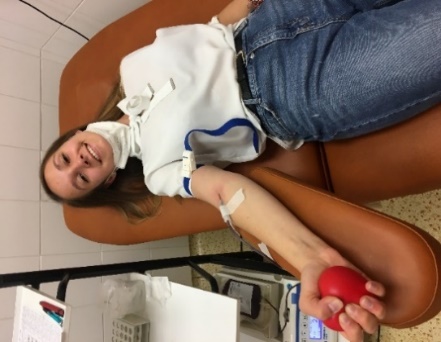 Mendlák uklízí Opavu je další ze zajímavých akcí, kterou pořádáme a pomoci které chceme zlepšit prostředí, ve kterém žijeme. Naše škola se nezaměřuje pouze na správné třídění odpadu ve školní budově, ale snažíme se vést naše studenty 
k environmentálně uvědomělému chování i mimo zdi MGO. Jak tato akce probíhá a jak se do ní zapojit? Koordinátor EVVO na našem gymnáziu určí konkrétní víkend, během kterého uklízíme při procházce Opavou odpad. Gymnázium našim vyučujícím, studentům nebo dobrovolníkům 
z řad přátel školy dodá potřebné pomůcky – rukavice, pytle a mapky, na kterých jsou vytipovány nejvíce znečištěné lokality. Pak už jen stačí procházet přírodou, sbírat odpad a pytle nechat na místě k tomu určeném. MGO se postará o jejich svoz.Přes 20 let se během pravidelné červnové aktivity Den zdraví zaměřujeme na duševní i fyzické zdraví našich studentů a pedagogů. Na půdu MGO si zveme odborníky z různých oborů. Naše škola již přivítala zástupce Českého červeného kříže, Armády ČR, Policie ČR, lékaře z různých oblastí medicíny, psychiatry, psychology, logopedy, soudní lékaře, zástupce slabozrakých a zrakově postižených ze SONS, zástupce Centra duševního zdraví, absolventy MGO, kteří naše studenty učí sebeobraně atd. Velmi si ceníme, že většina přednášejících je z řad absolventů našeho gymnázia. Je skvělé, že se k nám absolventi vrací a své zkušenosti předávají nové generaci Mendláků.Kromě těchto aktivit komise biologie podporuje naše studenty v soutěžích, jako Biologická olympiáda, Soutěž mladých zoologů a Velká cena zoo, které pořádá Zoo Ostrava, Geologické kladívko organizované VŠB, Přírodovědná soutěž pro žáky 9. tříd ZŠ a 4. A našeho gymnázia, komiksová soutěž Promluv k světu bublinou, týmová soutěž N-trophy, Fakultní odborná soutěž pro studenty středních škol, kterou organizuje Slezská univerzita v Opavě aj. Naši studenti mohou nalézt 
v našich vyučujících vedoucí svých SOČ v přírodovědných oblastech, případně jim pomáháme hledat zázemí na spolupracujících univerzitách. Pokud vás zajímají přírodní vědy, jsme tady pro vás a máme vám co nabídnout.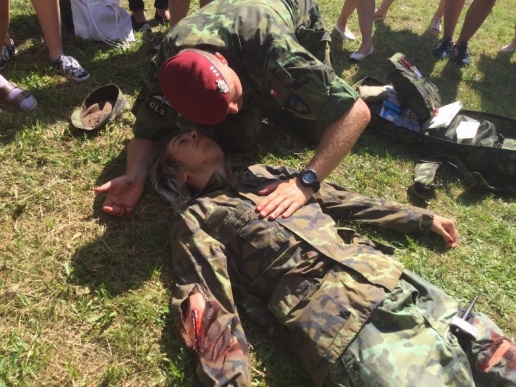 								Předmětová komise biologiePunčobraníPředvánoční čas je doba, kdy se naši absolventi vracejí z různých koutů republiky zpět domů, aby mohli být s těmi, které mají rádi. Proto jsme se v roce 2018 rozhodli uspořádat jakýsi vánoční večírek pro studenty, absolventy a pedagogy MGO, rodiče a přátele naší školy, aby se všichni, kteří se rádi vracejí na Mendlák, mohli společně setkat a prohodit pár slov. Z večírku se stala tradice a my již nyní plánujeme, jakým způsobem pojmeme letošní ročník Punčobraní. 
V programu by neměl chybět punč, zpěv, zimní zumba, fotokoutek, tvořivé dílny a další. A jak to může vypadat, se koukněte zde: https://www.youtube.com/watch?v=jdFrkUNmx3U&t=20s.Mendlákem na zkouškuV letošním školním roce začínáme s projektem Mendlákem na zkoušku. Vybraní žáci 9. tříd základních škol se stanou na několik dní spolužáky žáků 4. A třídy. Poznají život na našem gymnáziu, výuku různých vyučujících, vztahy v třídním kolektivu, najdou si nové kamarády a 
v případě úspěšného složení přijímacího řízení i ročníkové spolužáky. Naši Mendláci tak mohou otevřeně sdílet své zkušenosti s gymnaziálním vzděláváním se skutečnými zájemci o studium na MGO.Barbora BitomskáUmění v době koronyV minulém školním roce bylo zakázáno zpívat. Vznikající pěvecký sbor Mendel voices umlkl dříve, než se stačil sezpívat. S podporou našich učitelů ICT (RNDr. Jiří Martinů) se nám podařilo nahrát vánoční píseň “Z Betléma se ozývá” velmi originálním způsobem. Každý žák nahrál svůj hlas zvlášť tak, aby se dodržela epidemiologická opatření.  Sestavit poté vícehlasou píseň nebylo jednoduché, ale díky moderní technice možné. Také výtvarný obor pracoval v domácím prostředí a výsledkem je výstava “Umění v době korony”, kterou můžete zhlédnout v 1. patře gymnázia.   								     Předmětová komise HV a VVOhlédnutí matematické legendyKdyby se mě někdo zeptal, čeho si na studiu na Mendláku cením nejvíce, pravděpodobně odpovím, že volnosti, možnosti seberozvoje a jeho podpory mezi pedagogy i vedením.Je pravda, že většina studentů, kteří přijdou na gymnázium do prvního ročníku, ještě nejsou rozhodnutí, co by chtěli v budoucnosti dělat. V průběhu studia by ale každý měl pomalu zjišťovat, jaké předměty ho zajímají, jaké si zvolí semináře a, v neposlední řadě, z čeho bude maturovat.Ve chvíli, kdy se svým způsobem člověk "najde" v nějakém oboru, pak se mu může začít věnovat více do hloubky. Rozšíření vědomostí se jistě hodí již při studiu, kdy potom už písemky nejsou žádná výzva, ale hlavně při maturitě, kdy si každý vybere 4 předměty, ze kterých bude maturovat. Může si tak odlehčit přípravu na maturitu klidně i o polovinu.A jak se dá věnovat předmětu více do hloubky? U přírodovědných oborů existuje mnoho soutěží 
a korespondenčních seminářů, které bývají zakončené týdenním soustředěním, na kterém bývá pár přednášek a hromada týmových her. No určitě je to zajímavější než sedět v lavici.Pro humanitní obory se jedná spíše o množství projektů, ale o tom by měl asi povídat někdo jiný než já.I přes všechna pandemická opatření se i v této době dá soutěžit. Na dálku tomu sice chybí pořádná kompetitivní atmosféra, ale aspoň je každý v pohodlí svého pokoje a nemusí se zabývat složitým cestováním.Letos jsem se zúčastnil krajských a celostátních kol z fyziky, matematiky a informatiky. Své studium jsem po maturitě zakončil stříbrnou medailí na mezinárodní matematické olympiádě (IMO). Nyní již studuji na Matfyzu Univerzity Karlovy Obecnou informatiku.Přeji všem studentům Mendláku, ať se také "najdete" u nějakého oboru, ať se vám na gymnáziu líbí a ať se již brzy zbavíme současné pandemie.                                                                                                        Karel Chwistek, absolvent 2021Několikanásobný účastník mezinárodních kol soutěží, kromě matematických (IMO) i IYPT – Turnaje mladých fyziků, IdPhO – mezinárodní distanční fyzikální olympiády, IOI – mezinárodní olympiády z informatiky (pozn. redakce).Chemquest 2021V minulém školním roce jsme se s naším dream teamem z 2. B zúčastnili soutěže ChemQuest. Tato soutěž se zaobírá popularizací přírodních věd, a to hlavně chemie a fyziky. Soutěž se běžně dělí na dvě části: online a prezenční – finálovou. Z důvodu epidemiologické situace se letos obě části spojily dohromady a natočené video hodnotili jak běžní diváci, tak odborná porota.Náš tým si s pomocí paní učitelky Bitomské vybral pokus, ve kterém šlo o sestrojení Camery obscury, tedy předchůdce fotoaparátu. Celý pokus byl docela zábavný, ať už šlo o míchání domácí vývojky z kávy nebo o samotné focení. Vyvolávání se však zdálo být nekonečné, jelikož proces u jedné fotky trval okolo 30 minut, a ne každá fotka se povedla. Moc nám ale se vším, včetně odolávání nudě, pomohli jak už zmíněná paní učitelka Bitomská, tak i pan učitel Robenek, za což jim moc děkujeme. Nakonec byly překonány všechny strasti a po nekonečném čekání se nám podařilo pořídit pár fotek kartonovou krabicí.Naše úsilí se vyplatilo! Porotcům se naše provedení a vysvětlení líbila, a tak jsme skončili na skvělém druhém místě.Na závěr musíme uznat, že nás soutěž okouzlila natolik, že rozhodně uvažujeme o účasti v dalším ročníku. Chemii zdar a snad se potkáme příště! :)Dream team: Marie Divilová, Václav Divila, Sára Galdiová, 2.BZlepši si technikuZlepši si techniku je soutěž, jejíž hlavním cílem je popularizace vědy. Účastníci si tedy musí připravit maximálně čtyřminutové vystoupení z jakéhokoliv vědeckého oboru. Nejpopulárnější je vždy pro svou efektnost chemie, vzácnými však nejsou ani experimenty ze světa fyziky, biologie či vysvětlení matematických problémů. Nutno však podotknout, že při vystoupení mají soutěžící k dispozici jen stůl a mikrofony. Jakékoliv jiné pomůcky si musí každý přivézt sám. Odborná čtyřčlenná porota na Vysoké škole báňské v Ostravě poté hodnotí nejen vědeckou správnost, ale i způsob podání a vysvětlení.Náš tým ve složení Kryštof Klíma, Artur Kristýnek a Ondřej Kunčík z letošní 6. A se soutěže účastnil již třikrát. Nejlépe jsme se umístili v letošním ročníku s experimentem “Karbidová lampa”, kdy soutěž probíhala kvůli hygienickým opatřením formou videa online. S druhým místem jsme obdrželi mimo jiné stavebnici robota na solární pohon a kvalitní paměťová zařízení. Letos se budeme na soutěž opět těšit, snad už v prezenční formě.					Kryštof Klíma, Artur Kristýnek a Ondřej Kunčík, 6.ALingvistická olympiáda(Následující text je dílem studentky 3. ročníku naší školy, která nás úspěšně reprezentovala 
v národním kole Lingvistické olympiády v loňském roce.)Lingvistická olympiáda je poměrně mladá soutěž. Většinou se kolo skládá ze čtyř či pěti úloh, každá je zaměřena na cizí jazyk, který téměř jistě neovládáte, s velkou pravděpodobností možná ani nevíte, že existuje. Úkolem soutěžících je pochopit princip jazyka a dokázat pak přeložit podobné věty jako v zadání apod.Myslím, že účast by měl alespoň zvážit každý. Na rozdíl od jiných olympiád, kde je nutné mít dané znalosti k tomu, abyste uspěli, zde se počítá s tím, že jazyky neznáte. Možná o to je to, alespoň pro mne, větší zábava.Jedincům na jazyky nadaným by práce s dalším nemusela činit problémy. Můžou uplatnit pravidla, kterým rozumí. Ačkoli je každý jazyk jiný, fungují mnohdy na těch samých principech. Přece jen, všechny je vymýšleli lidé. Na druhou stranu, já osobně patřím ke studentům, kteří se zaměřují spíše na matematiku a přírodní vědy. I tak se dá ale dosáhnout na vyšší příčky. Stačilo se na jazyk dívat jako na slova v určitém pořadí, najít řád, mnohdy i nějakou dobu kombinovat, než systém začne dávat smysl.Všechny by k účasti mohla motivovat možnost dostat se na lingvistické soustředění nebo se probojovat až do mezinárodního kola, které se letos plánuje uskutečnit na ostrově Man.             Michaela Valtrová, 3.BStředoškolská odborná činnost Středoškolská odborná činnost je soutěž, jejímž hlavním cílem je na odborné úrovni obhájit zvolenou problematiku v jednom z 18 oborů. V minulém školním roce jsem obhájil svou práci na téma Deepfake v celostátním kole a umístil se na prvním místě. Účastí v této prestižní soutěži jsem získal nejen cenné zkušenosti v oblasti psaní odborných prací a jejich obhajoby, ale také bonifikaci u přijímacích zkoušek na vysokou školu. Všem studentům doporučuji zúčastnit se této soutěže a současně jim nabízím svou pomoc, rady či doporučení při obhajobě jejich vlastních prací.    Radovan Štencel, 4.CVydalo Mendelovo gymnázium, Opava, příspěvková organizace jako svou interní publikaciRozsah: 14 stranPočet výtisků: 50 ksAutoři: Kolektiv autorůSazba a grafický návrh obálky: Kateřina ŠpilháčkováOpava, listopad 2021